Chère famille, cher adhérent, cher usager,Avant toute chose, nous espérons que vous tenez bon et que dans cette période difficile, vous et vos proches, vous vous portez toujours bien. Bon, encore un temps de confinement. Objectif 11 mai !!! Tenir. C'est dur, c'est long, et nous espérons y voir un peu plus clair d’ici fin avril.Les espoirs sont permis. Il y a des choses que nous savons et d'autres qui nous sont encore inconnues. Alors que faire ? Que dire ? La transparence de dire ce que l'on sait et l'humilité de dire ce que l'on ne sait pas. Toujours !Que savons-nous ? Qu'avant le 11 mai, au moins, nous sommes restés en contact avec vous par téléphone ou via les réseaux sociaux. Cela est acquis.Après le 11 mai, tout est possible et nous sommes dans l'attente de la date d'ouverture de nos activités à tous (multi accueil, centre de loisirs, ludothèque, « à petits pas », accompagnement à la scolarité, activités enfance jeunesse, activités adultes et séniors, permanences juridiques et sociales, activités des associations hébergées…) par le gouvernement et nos instances locales.Nous devrons respecter les gestes barrières.Que ne savons-nous pas ? Le plan de mise en œuvre. Comment mettre en œuvre les conditions de protection sanitaire que nous préconise le gouvernement ? Quelles sont celles, supplémentaires que nous mettrons en œuvre de notre propre initiative pour maximiser votre sécurité ? Quels moyens nous seront apportés ou dont nous disposerons ?Les salariés y réfléchissent ensemble, en ce moment. Les idées ne manquent pas, des propositions concrètes se précisent... pour garantir votre sécurité.Voilà, désolés si nous n'avons pas toutes les réponses à vos questions. Nous avons hésité avant de vous envoyer ce courrier que nous savons un peu frustrant et incomplet. Mais nous nous sommes dit qu'il était toujours préférable de vous tenir informés, même partiellement, plutôt que de vous laisser dans le silence.Nous reviendrons vers vous bien sûr dès que nous aurons des réponses à toutes nos questions, à toutes vos questions. Prenez soin de vous, avant que nous ne prenions soin de vous. L'équipe du centre social de Vitré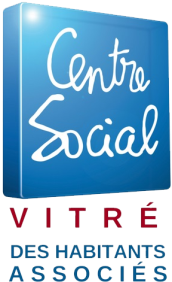 